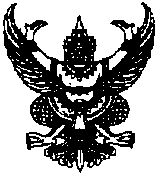 คำสั่งเทศบาลตำบลฉวางที่  237/2549เรื่อง ตั้งศูนย์ข้อมูลข่าวสารของราชการของเทศบาลตำบลฉวาง------------------------------	เพื่อให้ประชาชนได้มีโอกาสรับรู้ข่าวสารเกี่ยวกับการดำเนินการต่างๆ ของรัฐ หรือข้อมูลข่าวสารเกี่ยวกับเอกชน และรับรองสิทธิของประชาชนในการเข้าถึงข้อมูลข่าวสารของทางราชการ  ได้อย่างถูกต้องและมีประสิทธิภาพ  ในการบริการประชาชน ตามพระราชบัญญัติข้อมูลข่าวสารราชการ  พ.ศ.2540	จึงเห็นควรตั้งศูนย์ข้อมูลข่าวสารของราชการ ของเทศบาลตำบลฉวาง ตามพระราชบัญญัติข้อมูลข่าวสารของราชการ พ.ศ. 2540 ในการบริหารงาน  การกำกับดูแล การจัดระบบ และการบริการข้อมูลข่าวสารของราชการที่อยู่ในความครอบครองหรือควบคุมดูแลของเทศบาลตำบลฉวาง  เป็นไปด้วยความเรียบร้อย  รวดเร็ว และมีประสิทธิภาพ ตามกฎหมายว่าด้วยข้อมูลข่าวสารของราชการ  อาศัยอำนาจตามความในมาตรา 48 เดรส (4) แห่งพระราชบัญญัติเทศบาล พ.ศ. 2496 และแก้ไขเพิ่มเติมถึง (ฉบับที่ 12) พ.ศ. 2546 ตามพระราชบัญญัติข้อมูลข่าวสาร พ.ศ.2540 ไว้ดังนี้ สั่ง ณ วันที่  29  เดือน  พฤศจิกายน  พ.ศ. 2549สุทธิพันธ์   ฤทธิรุตม์(นายสุทธิพันธ์   ฤทธิรุตม์)นายกเทศมนตรีตำบลฉวาง